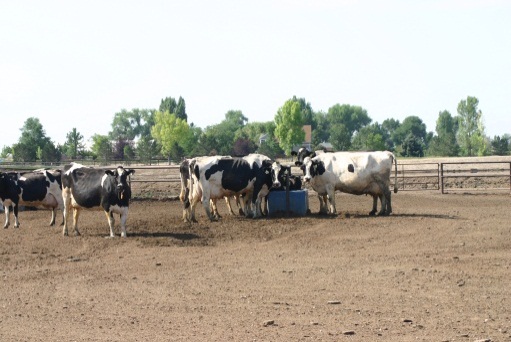 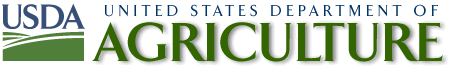 Dairy 2014Environmental Fecal Collection RecordCollection ScheduleAlthough there is no collection schedule for environmental samples, samples need to be collected Sunday through Wednesday of the scheduled week and shippedwithin 24 hours.Of the producers who complete the VS Visit Questionnaire, 385 will be asked to participate in Environmental Sampling.  Samples will be tested for Salmonella, E. coli, and Campylobacter and summary results will be returned to the Producer.  The “Farm Composite Fecal/Environmental Kit” contains 8 whirlpak bags, this submission form, labels, and a FedEx airbill.   Collect manure/slurry samples from 6 different adult cow AREAS where manure accumulates in the overall waste flow of the farm. Good places for environmental sampling may include, but are not limited to, common alleyways, manure pit, holding pens, around the gutter cleaner, and from flush water.  Complete the top of the Collection Record (next page). The Kit Number is printed on the attached labels. On each of the sample labels, write the State/Operation numbers and a brief description of the sample area. On the form, check the appropriate column for the sample number and area collected.  Be sure the Sample number checked on the form matches the number on the label.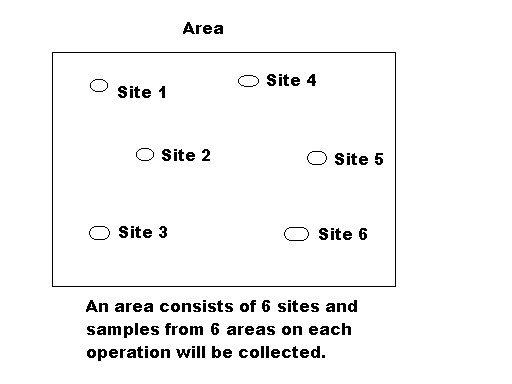 Collect about 2 ounces (~ 2 tablespoons) of manure/slurry from each of six SITES within an AREA and place in one whirlpak bag.   Do not collect from heifer environments!Express excess air, roll the whirlpak down twice, and secure.  Wipe bag and place label on firmly.  Do not use the label to seal the bag. Place the 6 sample bags back in the gallon-size Ziploc bag provided and cool down with ice packs.   Keep cool and, if necessary, replace ice packs so samples are shipped cold.  DO NOT freeze samples.Ship to ARS, Athens, GA within 24 hours using the supplied Fed Ex airbill.  Dairy 2014 – Environmental Collection RecordCollect from Adult Cow Environments OnlyCheck the appropriate area for the sample collected.Complete the following information How many people in each category helped with the collection of the environmental samples? _____ Fed VMO     _____  Fed AHT    _____  State Gov’t     _____ Producer    _____  Other (specify in margin)How many hours did it take everyone to collect and prepare for shipping:  	________ hoursHow many round-trip hours did it take for everyone to get to the farm and back:	________ hours State FIPS:Operation #:Primary Collector:Date:Kit Number:2 digits4 digitsInitials(mm/dd/yy)AreaSample  1Sample 2Sample 3Sample 4Sample 5Sample 6Common alleywayCommon pen, such as  loafing barn, open lot / drylotExit way from parlorFloor of holding pen to parlorFlush waterGutter cleanerLagoonManure pitManure spreaderOther – Specify: